Animal Facts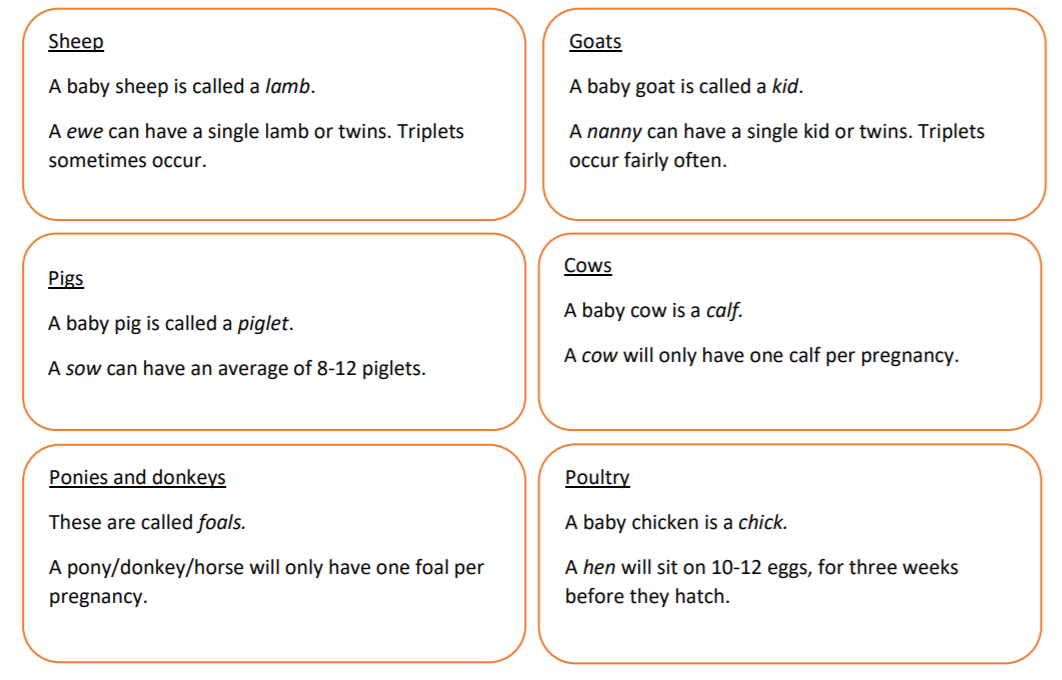 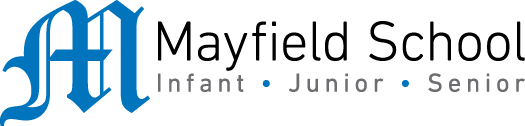 Dear Parent/Carer,Although the school is currently closed due to Coronavirus, we are continuing to provide educational tasks for your children to complete. In primary, we suggest that children complete;30 minutes a day reading to/with an adult (this could be a bedtime story)30 minutes of Maths a day30 minutes of English a day30 minutes of PE/ physical activityA weekly topic/creative taskHome learning tasks can be supplemented with work from a number of websites (see list below for ideas)Teachers will set a weekly programme for your child to work through at home. This will be available for you to access on the school website every Monday.Whilst it is important for your child to keep up with their learning at home, we appreciate that this can be a stressful time for children and adults. Looking after mental health is vital. Therefore, we suggest that the day is broken up into manageable learning chunks, interspersed with physical exercise, fun activities and time together as a family. Activities such as the 30-day Lego challenge and using the real PE activities could be a good place to start. As well as educational learning, the children could also begin to learn different life skills – how do boil an egg, sew on a button, learn to send an email, bake a cake using a recipe book etc. We hope you are all keeping well and staying positive.Kind regards,Miss Percival, Mrs Jonkers, Mrs Moore and the Year R team.jonkers-kerry@mayfield.portsmouth.sch.ukpercival-jessica@mayfield.portsmouth.sch.ukmoore-laura@mayfield.portsmouth.sch.uk Ideas for Home Learning - Week 5 – 18/05/2020Our topic this half-term is Adventures: Real or Imaginary. Each week will give you a range of activities that you can complete with your child to continue to consolidate their learning. Most importantly – please remember to read everyday!Ideas for Home Learning - Week 5 – 18/05/2020Our topic this half-term is Adventures: Real or Imaginary. Each week will give you a range of activities that you can complete with your child to continue to consolidate their learning. Most importantly – please remember to read everyday!Ideas for Home Learning - Week 5 – 18/05/2020Our topic this half-term is Adventures: Real or Imaginary. Each week will give you a range of activities that you can complete with your child to continue to consolidate their learning. Most importantly – please remember to read everyday!Ideas for Home Learning - Week 5 – 18/05/2020Our topic this half-term is Adventures: Real or Imaginary. Each week will give you a range of activities that you can complete with your child to continue to consolidate their learning. Most importantly – please remember to read everyday!Ideas for Home Learning - Week 5 – 18/05/2020Our topic this half-term is Adventures: Real or Imaginary. Each week will give you a range of activities that you can complete with your child to continue to consolidate their learning. Most importantly – please remember to read everyday!Ideas for Home Learning - Week 5 – 18/05/2020Our topic this half-term is Adventures: Real or Imaginary. Each week will give you a range of activities that you can complete with your child to continue to consolidate their learning. Most importantly – please remember to read everyday!Ideas for Home Learning - Week 5 – 18/05/2020Our topic this half-term is Adventures: Real or Imaginary. Each week will give you a range of activities that you can complete with your child to continue to consolidate their learning. Most importantly – please remember to read everyday!Ideas for Home Learning - Week 5 – 18/05/2020Our topic this half-term is Adventures: Real or Imaginary. Each week will give you a range of activities that you can complete with your child to continue to consolidate their learning. Most importantly – please remember to read everyday!EnglishPhonicsRecap phase 2 sounds and ch, sh, th, ng, ai, ee, igh, oa, oo long sound, oo short sound, ar, or, ur, ow, oi.Today’s focus:  ear (see clip for pronunciation https://www.youtube.com/watch?v=EneZ1UubxSA)What ‘ear’ words can you think of? Challenge: write 3 ‘ear’ words.ComprehensionOxford Owl eBooks: Cat’s Picnic.Read the story and answer the questions. When you get to the end of the story click the ‘Support Notes’ button on the book and ask your child the questions about the story.ComprehensionOxford Owl eBooks: Cat’s Picnic.Read the story and answer the questions. When you get to the end of the story click the ‘Support Notes’ button on the book and ask your child the questions about the story.PhonicsRecap phase 2 sounds and ch, sh, th, ng, ai, ee, igh, oa, oo long, oo short, ar, or, ur, ow, oi, ear.Today’s focus: air (see clip for pronunciation https://www.youtube.com/watch?v=NcHIX2xK--A)What ‘air’ words can you think of? Challenge: write 3 ‘air’ words.PhonicsRecap phase 2 sounds and ch, sh, th, ng, ai, ee, igh, oa, oo long, oo short, ar, or, ur, ow, oi, ear.Today’s focus: air (see clip for pronunciation https://www.youtube.com/watch?v=NcHIX2xK--A)What ‘air’ words can you think of? Challenge: write 3 ‘air’ words.WritingTalk with the children about the animals that Mr Ralls has shown us on his farm, can they tell you what each of the animals provide us with. Write a sentence about each animal and what they give us. E.g. ‘The cows give us milk’ or ‘The chickens lay one egg a day’. Don’t forget to draw or paint a lovely picture for your sentence.Children should start with a capital letter, have a space between each word, finish with a full stop and always record all the sounds they can hear in their words.WritingTalk with the children about the animals that Mr Ralls has shown us on his farm, can they tell you what each of the animals provide us with. Write a sentence about each animal and what they give us. E.g. ‘The cows give us milk’ or ‘The chickens lay one egg a day’. Don’t forget to draw or paint a lovely picture for your sentence.Children should start with a capital letter, have a space between each word, finish with a full stop and always record all the sounds they can hear in their words.WritingTalk with the children about the animals that Mr Ralls has shown us on his farm, can they tell you what each of the animals provide us with. Write a sentence about each animal and what they give us. E.g. ‘The cows give us milk’ or ‘The chickens lay one egg a day’. Don’t forget to draw or paint a lovely picture for your sentence.Children should start with a capital letter, have a space between each word, finish with a full stop and always record all the sounds they can hear in their words.MathsHalvingDraw some 2D shapes on paper and cut out, model halving the shapes by folding them, can they try it with a triangle, sqaure, rectangle, circle or heart?Challenge: Can they colour in one half.It is important with halving that children understand that each half must be equal/ the same. (Halving the triangle will help demonstrate this.)HalvingHave an even number of objects (up to 10), can they half/ share their group of objects between both of you, or with their brother/ sister? Remind them how we know it has been shared equally (each person has the same amount)Challenge: Can they tell you how many are in one half and how many they started with?HalvingHave an even number of objects (up to 10), can they half/ share their group of objects between both of you, or with their brother/ sister? Remind them how we know it has been shared equally (each person has the same amount)Challenge: Can they tell you how many are in one half and how many they started with?HalvingCan you draw 2 ladybirds? Choose a number card and halve the dots onto each side of the ladybird.Repeat this a few times.HalvingCan you draw 2 ladybirds? Choose a number card and halve the dots onto each side of the ladybird.Repeat this a few times.Doubling Using a piece of paper fold it in half and then on one side paint a small number of dots (up to 5) fold the paper and talk about how you have now doubled the dots.Challenge: Discuss the double so 2 + 2 made 4, therefore double 2 is 4. Doubling Using a piece of paper fold it in half and then on one side paint a small number of dots (up to 5) fold the paper and talk about how you have now doubled the dots.Challenge: Discuss the double so 2 + 2 made 4, therefore double 2 is 4. DoublingLook at your doubles from yesterday.Can you write the number sums to match your doubles, e.g. 1+1=2, 3+3=6, etc.Challenge: Have a go at making up some double problems, e.g. there were 5 butterflies on a tree, double the amount, how many are there now?Wider CurriculumThe Farm with Mr Rallshttps://mayfieldschoolpo2.sharepoint.com/:v:/g/primary-staff/EX1xgFXg3RNOlPQeSn0T6AwBnLQ18m-7ZygfDE-i91gUGw Now can you write a list of all the things you need to take care of the cow. Challenge: Write simple instructions on how to take care of them. Can you take a photo and show us? Don’t forget to listen to all the sounds you can hear and record them in your best handwriting.The Farm with Mr Rallshttps://mayfieldschoolpo2.sharepoint.com/:v:/g/primary-staff/EX1xgFXg3RNOlPQeSn0T6AwBnLQ18m-7ZygfDE-i91gUGw Now can you write a list of all the things you need to take care of the cow. Challenge: Write simple instructions on how to take care of them. Can you take a photo and show us? Don’t forget to listen to all the sounds you can hear and record them in your best handwriting.Adult and Baby AnimalsAnimals will sometimes have different names based on whether they are male, female or a baby. Have a look at the animal facts below.Can you draw a picture of an animal family?Challenge: Label the picture with the names of the names of the adults and babies.Adult and Baby AnimalsAnimals will sometimes have different names based on whether they are male, female or a baby. Have a look at the animal facts below.Can you draw a picture of an animal family?Challenge: Label the picture with the names of the names of the adults and babies.Farm SongsHave a go at singing some songs about farm animals. Can you think of some actions to perform with the songs?https://www.youtube.com/watch?v=_6HzoUcx3eo - Old MacDonald Had A Farmhttps://www.youtube.com/watch?v=9mmF8zOlh_g - BINGO https://www.youtube.com/watch?v=Vu0-98fgnRo – Who Took The Cookie From The Cookie Jar? (Farm Version)Farm SongsHave a go at singing some songs about farm animals. Can you think of some actions to perform with the songs?https://www.youtube.com/watch?v=_6HzoUcx3eo - Old MacDonald Had A Farmhttps://www.youtube.com/watch?v=9mmF8zOlh_g - BINGO https://www.youtube.com/watch?v=Vu0-98fgnRo – Who Took The Cookie From The Cookie Jar? (Farm Version)ICT Farm ActivitiesFollow the link and have a go at completing some of the farm activities.https://www.topmarks.co.uk/Search.aspx?q=farm%20animalsICT Farm ActivitiesFollow the link and have a go at completing some of the farm activities.https://www.topmarks.co.uk/Search.aspx?q=farm%20animalshttps://whiterosemaths.com/homelearning/early-years/https://www.themathsfactor.com/https://nrich.maths.org/primaryhttps://www.literacyshed.com/home.html https://monsterphonics.com/?gclid= EAIaIQobChMI56aEu9yh6AIVFeDtCh2NMAcIEA AYASAAEgK1b_D_BwEhttps://www.oxfordowl.co.uk/welcome-back/for-home/reading-owl/kids-activitieshttp://www.phonicsplaycomics.co.uk/comics.htmlhttps://hungrylittleminds.campaign.gov.uk/#3https://helicopterstories.co.uk/2020/04/19/helicopter-at-home/?fbclid=IwAR0Lv4h_FkUToEGjRgrCseqMeTO8y6867c7VsO30dNCa4NRjzfH-b-I9Sgohttps://www.thenational.academy/online-classroom/reception/?fbclid=IwAR3rmEvVhInbaoHEwFTzDlPvjYyhdgg0uRqE3j3RYsh-BeANFtomxOaC_iA#schedulehttps://abcdoes.com/home-learning/?fbclid=IwAR073jDtoh8q18bQ69aszb2EY1VCMls8z4rPu54vA9uHhFcGWW2-6xTLBHghttps://www.gosh.org/power-of-play-hub?fbclid=IwAR3GE6wpig3g3FWhm0gfqO53MCTVUbYV14N_lXiokKgY0T9kT-2e0-S9fHIhttps://www.eyfshome.com/?fbclid=IwAR22Kn0jIpWTg0DHnyYAU9peAltEJhdoKZy9XE2cdLgkeuE6Zui3S208B6Ihttps://www.booktrust.org.uk/books-and-reading/have-some-fun/storybooks-and-games/?fbclid=IwAR3nMgPF-ElsUY9Kd7Mk-2V-tr1B38RtJ1WXq541wCWA3Mgl7bjmqDp5C10Please feel free to share any other websites with us that your child has enjoyed using.https://whiterosemaths.com/homelearning/early-years/https://www.themathsfactor.com/https://nrich.maths.org/primaryhttps://www.literacyshed.com/home.html https://monsterphonics.com/?gclid= EAIaIQobChMI56aEu9yh6AIVFeDtCh2NMAcIEA AYASAAEgK1b_D_BwEhttps://www.oxfordowl.co.uk/welcome-back/for-home/reading-owl/kids-activitieshttp://www.phonicsplaycomics.co.uk/comics.htmlhttps://hungrylittleminds.campaign.gov.uk/#3https://helicopterstories.co.uk/2020/04/19/helicopter-at-home/?fbclid=IwAR0Lv4h_FkUToEGjRgrCseqMeTO8y6867c7VsO30dNCa4NRjzfH-b-I9Sgohttps://www.thenational.academy/online-classroom/reception/?fbclid=IwAR3rmEvVhInbaoHEwFTzDlPvjYyhdgg0uRqE3j3RYsh-BeANFtomxOaC_iA#schedulehttps://abcdoes.com/home-learning/?fbclid=IwAR073jDtoh8q18bQ69aszb2EY1VCMls8z4rPu54vA9uHhFcGWW2-6xTLBHghttps://www.gosh.org/power-of-play-hub?fbclid=IwAR3GE6wpig3g3FWhm0gfqO53MCTVUbYV14N_lXiokKgY0T9kT-2e0-S9fHIhttps://www.eyfshome.com/?fbclid=IwAR22Kn0jIpWTg0DHnyYAU9peAltEJhdoKZy9XE2cdLgkeuE6Zui3S208B6Ihttps://www.booktrust.org.uk/books-and-reading/have-some-fun/storybooks-and-games/?fbclid=IwAR3nMgPF-ElsUY9Kd7Mk-2V-tr1B38RtJ1WXq541wCWA3Mgl7bjmqDp5C10Please feel free to share any other websites with us that your child has enjoyed using.https://whiterosemaths.com/homelearning/early-years/https://www.themathsfactor.com/https://nrich.maths.org/primaryhttps://www.literacyshed.com/home.html https://monsterphonics.com/?gclid= EAIaIQobChMI56aEu9yh6AIVFeDtCh2NMAcIEA AYASAAEgK1b_D_BwEhttps://www.oxfordowl.co.uk/welcome-back/for-home/reading-owl/kids-activitieshttp://www.phonicsplaycomics.co.uk/comics.htmlhttps://hungrylittleminds.campaign.gov.uk/#3https://helicopterstories.co.uk/2020/04/19/helicopter-at-home/?fbclid=IwAR0Lv4h_FkUToEGjRgrCseqMeTO8y6867c7VsO30dNCa4NRjzfH-b-I9Sgohttps://www.thenational.academy/online-classroom/reception/?fbclid=IwAR3rmEvVhInbaoHEwFTzDlPvjYyhdgg0uRqE3j3RYsh-BeANFtomxOaC_iA#schedulehttps://abcdoes.com/home-learning/?fbclid=IwAR073jDtoh8q18bQ69aszb2EY1VCMls8z4rPu54vA9uHhFcGWW2-6xTLBHghttps://www.gosh.org/power-of-play-hub?fbclid=IwAR3GE6wpig3g3FWhm0gfqO53MCTVUbYV14N_lXiokKgY0T9kT-2e0-S9fHIhttps://www.eyfshome.com/?fbclid=IwAR22Kn0jIpWTg0DHnyYAU9peAltEJhdoKZy9XE2cdLgkeuE6Zui3S208B6Ihttps://www.booktrust.org.uk/books-and-reading/have-some-fun/storybooks-and-games/?fbclid=IwAR3nMgPF-ElsUY9Kd7Mk-2V-tr1B38RtJ1WXq541wCWA3Mgl7bjmqDp5C10Please feel free to share any other websites with us that your child has enjoyed using.https://whiterosemaths.com/homelearning/early-years/https://www.themathsfactor.com/https://nrich.maths.org/primaryhttps://www.literacyshed.com/home.html https://monsterphonics.com/?gclid= EAIaIQobChMI56aEu9yh6AIVFeDtCh2NMAcIEA AYASAAEgK1b_D_BwEhttps://www.oxfordowl.co.uk/welcome-back/for-home/reading-owl/kids-activitieshttp://www.phonicsplaycomics.co.uk/comics.htmlhttps://hungrylittleminds.campaign.gov.uk/#3https://helicopterstories.co.uk/2020/04/19/helicopter-at-home/?fbclid=IwAR0Lv4h_FkUToEGjRgrCseqMeTO8y6867c7VsO30dNCa4NRjzfH-b-I9Sgohttps://www.thenational.academy/online-classroom/reception/?fbclid=IwAR3rmEvVhInbaoHEwFTzDlPvjYyhdgg0uRqE3j3RYsh-BeANFtomxOaC_iA#schedulehttps://abcdoes.com/home-learning/?fbclid=IwAR073jDtoh8q18bQ69aszb2EY1VCMls8z4rPu54vA9uHhFcGWW2-6xTLBHghttps://www.gosh.org/power-of-play-hub?fbclid=IwAR3GE6wpig3g3FWhm0gfqO53MCTVUbYV14N_lXiokKgY0T9kT-2e0-S9fHIhttps://www.eyfshome.com/?fbclid=IwAR22Kn0jIpWTg0DHnyYAU9peAltEJhdoKZy9XE2cdLgkeuE6Zui3S208B6Ihttps://www.booktrust.org.uk/books-and-reading/have-some-fun/storybooks-and-games/?fbclid=IwAR3nMgPF-ElsUY9Kd7Mk-2V-tr1B38RtJ1WXq541wCWA3Mgl7bjmqDp5C10Please feel free to share any other websites with us that your child has enjoyed using.https://whiterosemaths.com/homelearning/early-years/https://www.themathsfactor.com/https://nrich.maths.org/primaryhttps://www.literacyshed.com/home.html https://monsterphonics.com/?gclid= EAIaIQobChMI56aEu9yh6AIVFeDtCh2NMAcIEA AYASAAEgK1b_D_BwEhttps://www.oxfordowl.co.uk/welcome-back/for-home/reading-owl/kids-activitieshttp://www.phonicsplaycomics.co.uk/comics.htmlhttps://hungrylittleminds.campaign.gov.uk/#3https://helicopterstories.co.uk/2020/04/19/helicopter-at-home/?fbclid=IwAR0Lv4h_FkUToEGjRgrCseqMeTO8y6867c7VsO30dNCa4NRjzfH-b-I9Sgohttps://www.thenational.academy/online-classroom/reception/?fbclid=IwAR3rmEvVhInbaoHEwFTzDlPvjYyhdgg0uRqE3j3RYsh-BeANFtomxOaC_iA#schedulehttps://abcdoes.com/home-learning/?fbclid=IwAR073jDtoh8q18bQ69aszb2EY1VCMls8z4rPu54vA9uHhFcGWW2-6xTLBHghttps://www.gosh.org/power-of-play-hub?fbclid=IwAR3GE6wpig3g3FWhm0gfqO53MCTVUbYV14N_lXiokKgY0T9kT-2e0-S9fHIhttps://www.eyfshome.com/?fbclid=IwAR22Kn0jIpWTg0DHnyYAU9peAltEJhdoKZy9XE2cdLgkeuE6Zui3S208B6Ihttps://www.booktrust.org.uk/books-and-reading/have-some-fun/storybooks-and-games/?fbclid=IwAR3nMgPF-ElsUY9Kd7Mk-2V-tr1B38RtJ1WXq541wCWA3Mgl7bjmqDp5C10Please feel free to share any other websites with us that your child has enjoyed using.https://whiterosemaths.com/homelearning/early-years/https://www.themathsfactor.com/https://nrich.maths.org/primaryhttps://www.literacyshed.com/home.html https://monsterphonics.com/?gclid= EAIaIQobChMI56aEu9yh6AIVFeDtCh2NMAcIEA AYASAAEgK1b_D_BwEhttps://www.oxfordowl.co.uk/welcome-back/for-home/reading-owl/kids-activitieshttp://www.phonicsplaycomics.co.uk/comics.htmlhttps://hungrylittleminds.campaign.gov.uk/#3https://helicopterstories.co.uk/2020/04/19/helicopter-at-home/?fbclid=IwAR0Lv4h_FkUToEGjRgrCseqMeTO8y6867c7VsO30dNCa4NRjzfH-b-I9Sgohttps://www.thenational.academy/online-classroom/reception/?fbclid=IwAR3rmEvVhInbaoHEwFTzDlPvjYyhdgg0uRqE3j3RYsh-BeANFtomxOaC_iA#schedulehttps://abcdoes.com/home-learning/?fbclid=IwAR073jDtoh8q18bQ69aszb2EY1VCMls8z4rPu54vA9uHhFcGWW2-6xTLBHghttps://www.gosh.org/power-of-play-hub?fbclid=IwAR3GE6wpig3g3FWhm0gfqO53MCTVUbYV14N_lXiokKgY0T9kT-2e0-S9fHIhttps://www.eyfshome.com/?fbclid=IwAR22Kn0jIpWTg0DHnyYAU9peAltEJhdoKZy9XE2cdLgkeuE6Zui3S208B6Ihttps://www.booktrust.org.uk/books-and-reading/have-some-fun/storybooks-and-games/?fbclid=IwAR3nMgPF-ElsUY9Kd7Mk-2V-tr1B38RtJ1WXq541wCWA3Mgl7bjmqDp5C10Please feel free to share any other websites with us that your child has enjoyed using.https://whiterosemaths.com/homelearning/early-years/https://www.themathsfactor.com/https://nrich.maths.org/primaryhttps://www.literacyshed.com/home.html https://monsterphonics.com/?gclid= EAIaIQobChMI56aEu9yh6AIVFeDtCh2NMAcIEA AYASAAEgK1b_D_BwEhttps://www.oxfordowl.co.uk/welcome-back/for-home/reading-owl/kids-activitieshttp://www.phonicsplaycomics.co.uk/comics.htmlhttps://hungrylittleminds.campaign.gov.uk/#3https://helicopterstories.co.uk/2020/04/19/helicopter-at-home/?fbclid=IwAR0Lv4h_FkUToEGjRgrCseqMeTO8y6867c7VsO30dNCa4NRjzfH-b-I9Sgohttps://www.thenational.academy/online-classroom/reception/?fbclid=IwAR3rmEvVhInbaoHEwFTzDlPvjYyhdgg0uRqE3j3RYsh-BeANFtomxOaC_iA#schedulehttps://abcdoes.com/home-learning/?fbclid=IwAR073jDtoh8q18bQ69aszb2EY1VCMls8z4rPu54vA9uHhFcGWW2-6xTLBHghttps://www.gosh.org/power-of-play-hub?fbclid=IwAR3GE6wpig3g3FWhm0gfqO53MCTVUbYV14N_lXiokKgY0T9kT-2e0-S9fHIhttps://www.eyfshome.com/?fbclid=IwAR22Kn0jIpWTg0DHnyYAU9peAltEJhdoKZy9XE2cdLgkeuE6Zui3S208B6Ihttps://www.booktrust.org.uk/books-and-reading/have-some-fun/storybooks-and-games/?fbclid=IwAR3nMgPF-ElsUY9Kd7Mk-2V-tr1B38RtJ1WXq541wCWA3Mgl7bjmqDp5C10Please feel free to share any other websites with us that your child has enjoyed using.https://whiterosemaths.com/homelearning/early-years/https://www.themathsfactor.com/https://nrich.maths.org/primaryhttps://www.literacyshed.com/home.html https://monsterphonics.com/?gclid= EAIaIQobChMI56aEu9yh6AIVFeDtCh2NMAcIEA AYASAAEgK1b_D_BwEhttps://www.oxfordowl.co.uk/welcome-back/for-home/reading-owl/kids-activitieshttp://www.phonicsplaycomics.co.uk/comics.htmlhttps://hungrylittleminds.campaign.gov.uk/#3https://helicopterstories.co.uk/2020/04/19/helicopter-at-home/?fbclid=IwAR0Lv4h_FkUToEGjRgrCseqMeTO8y6867c7VsO30dNCa4NRjzfH-b-I9Sgohttps://www.thenational.academy/online-classroom/reception/?fbclid=IwAR3rmEvVhInbaoHEwFTzDlPvjYyhdgg0uRqE3j3RYsh-BeANFtomxOaC_iA#schedulehttps://abcdoes.com/home-learning/?fbclid=IwAR073jDtoh8q18bQ69aszb2EY1VCMls8z4rPu54vA9uHhFcGWW2-6xTLBHghttps://www.gosh.org/power-of-play-hub?fbclid=IwAR3GE6wpig3g3FWhm0gfqO53MCTVUbYV14N_lXiokKgY0T9kT-2e0-S9fHIhttps://www.eyfshome.com/?fbclid=IwAR22Kn0jIpWTg0DHnyYAU9peAltEJhdoKZy9XE2cdLgkeuE6Zui3S208B6Ihttps://www.booktrust.org.uk/books-and-reading/have-some-fun/storybooks-and-games/?fbclid=IwAR3nMgPF-ElsUY9Kd7Mk-2V-tr1B38RtJ1WXq541wCWA3Mgl7bjmqDp5C10Please feel free to share any other websites with us that your child has enjoyed using.https://whiterosemaths.com/homelearning/early-years/https://www.themathsfactor.com/https://nrich.maths.org/primaryhttps://www.literacyshed.com/home.html https://monsterphonics.com/?gclid= EAIaIQobChMI56aEu9yh6AIVFeDtCh2NMAcIEA AYASAAEgK1b_D_BwEhttps://www.oxfordowl.co.uk/welcome-back/for-home/reading-owl/kids-activitieshttp://www.phonicsplaycomics.co.uk/comics.htmlhttps://hungrylittleminds.campaign.gov.uk/#3https://helicopterstories.co.uk/2020/04/19/helicopter-at-home/?fbclid=IwAR0Lv4h_FkUToEGjRgrCseqMeTO8y6867c7VsO30dNCa4NRjzfH-b-I9Sgohttps://www.thenational.academy/online-classroom/reception/?fbclid=IwAR3rmEvVhInbaoHEwFTzDlPvjYyhdgg0uRqE3j3RYsh-BeANFtomxOaC_iA#schedulehttps://abcdoes.com/home-learning/?fbclid=IwAR073jDtoh8q18bQ69aszb2EY1VCMls8z4rPu54vA9uHhFcGWW2-6xTLBHghttps://www.gosh.org/power-of-play-hub?fbclid=IwAR3GE6wpig3g3FWhm0gfqO53MCTVUbYV14N_lXiokKgY0T9kT-2e0-S9fHIhttps://www.eyfshome.com/?fbclid=IwAR22Kn0jIpWTg0DHnyYAU9peAltEJhdoKZy9XE2cdLgkeuE6Zui3S208B6Ihttps://www.booktrust.org.uk/books-and-reading/have-some-fun/storybooks-and-games/?fbclid=IwAR3nMgPF-ElsUY9Kd7Mk-2V-tr1B38RtJ1WXq541wCWA3Mgl7bjmqDp5C10Please feel free to share any other websites with us that your child has enjoyed using.